Firma : Hufbeschlag MustermannFirma : Hufbeschlag MustermannBetriebsanweisungBetriebsanweisungBetriebsanweisungBetriebsanweisungBetriebsanweisungNr.: G31. Anwendungsbereich1. AnwendungsbereichArbeiten an der StänderbohrmaschineArbeiten an der StänderbohrmaschineArbeiten an der StänderbohrmaschineArbeiten an der StänderbohrmaschineArbeiten an der StänderbohrmaschineArbeiten an der StänderbohrmaschineArbeiten an der StänderbohrmaschineArbeiten an der Ständerbohrmaschine2. Gefahren für Mensch und Umwelt2. Gefahren für Mensch und Umwelt2. Gefahren für Mensch und Umwelt2. Gefahren für Mensch und Umwelt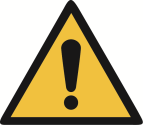 Einzuggefahr durch rotierende Spindel und rotierende Werkzeuge.Augenverletzungen durch Späneflug und ggf. Kühlmittel.Fußverletzungen durch herabfallende Werkstücke.Schnittverletzungen durch Späne und scharfkantige Werkstücke.Gefährdung der Haut durch Öle, Fette und kühlmittelbenetzte Werkstücke.Einzuggefahr durch rotierende Spindel und rotierende Werkzeuge.Augenverletzungen durch Späneflug und ggf. Kühlmittel.Fußverletzungen durch herabfallende Werkstücke.Schnittverletzungen durch Späne und scharfkantige Werkstücke.Gefährdung der Haut durch Öle, Fette und kühlmittelbenetzte Werkstücke.Einzuggefahr durch rotierende Spindel und rotierende Werkzeuge.Augenverletzungen durch Späneflug und ggf. Kühlmittel.Fußverletzungen durch herabfallende Werkstücke.Schnittverletzungen durch Späne und scharfkantige Werkstücke.Gefährdung der Haut durch Öle, Fette und kühlmittelbenetzte Werkstücke.Einzuggefahr durch rotierende Spindel und rotierende Werkzeuge.Augenverletzungen durch Späneflug und ggf. Kühlmittel.Fußverletzungen durch herabfallende Werkstücke.Schnittverletzungen durch Späne und scharfkantige Werkstücke.Gefährdung der Haut durch Öle, Fette und kühlmittelbenetzte Werkstücke.Einzuggefahr durch rotierende Spindel und rotierende Werkzeuge.Augenverletzungen durch Späneflug und ggf. Kühlmittel.Fußverletzungen durch herabfallende Werkstücke.Schnittverletzungen durch Späne und scharfkantige Werkstücke.Gefährdung der Haut durch Öle, Fette und kühlmittelbenetzte Werkstücke.Einzuggefahr durch rotierende Spindel und rotierende Werkzeuge.Augenverletzungen durch Späneflug und ggf. Kühlmittel.Fußverletzungen durch herabfallende Werkstücke.Schnittverletzungen durch Späne und scharfkantige Werkstücke.Gefährdung der Haut durch Öle, Fette und kühlmittelbenetzte Werkstücke.Einzuggefahr durch rotierende Spindel und rotierende Werkzeuge.Augenverletzungen durch Späneflug und ggf. Kühlmittel.Fußverletzungen durch herabfallende Werkstücke.Schnittverletzungen durch Späne und scharfkantige Werkstücke.Gefährdung der Haut durch Öle, Fette und kühlmittelbenetzte Werkstücke.Einzuggefahr durch rotierende Spindel und rotierende Werkzeuge.Augenverletzungen durch Späneflug und ggf. Kühlmittel.Fußverletzungen durch herabfallende Werkstücke.Schnittverletzungen durch Späne und scharfkantige Werkstücke.Gefährdung der Haut durch Öle, Fette und kühlmittelbenetzte Werkstücke.Einzuggefahr durch rotierende Spindel und rotierende Werkzeuge.Augenverletzungen durch Späneflug und ggf. Kühlmittel.Fußverletzungen durch herabfallende Werkstücke.Schnittverletzungen durch Späne und scharfkantige Werkstücke.Gefährdung der Haut durch Öle, Fette und kühlmittelbenetzte Werkstücke.Einzuggefahr durch rotierende Spindel und rotierende Werkzeuge.Augenverletzungen durch Späneflug und ggf. Kühlmittel.Fußverletzungen durch herabfallende Werkstücke.Schnittverletzungen durch Späne und scharfkantige Werkstücke.Gefährdung der Haut durch Öle, Fette und kühlmittelbenetzte Werkstücke.Einzuggefahr durch rotierende Spindel und rotierende Werkzeuge.Augenverletzungen durch Späneflug und ggf. Kühlmittel.Fußverletzungen durch herabfallende Werkstücke.Schnittverletzungen durch Späne und scharfkantige Werkstücke.Gefährdung der Haut durch Öle, Fette und kühlmittelbenetzte Werkstücke.Einzuggefahr durch rotierende Spindel und rotierende Werkzeuge.Augenverletzungen durch Späneflug und ggf. Kühlmittel.Fußverletzungen durch herabfallende Werkstücke.Schnittverletzungen durch Späne und scharfkantige Werkstücke.Gefährdung der Haut durch Öle, Fette und kühlmittelbenetzte Werkstücke.3. Schutzmaßnahmen und Verhaltensregeln3. Schutzmaßnahmen und Verhaltensregeln3. Schutzmaßnahmen und Verhaltensregeln3. Schutzmaßnahmen und Verhaltensregeln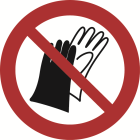 Arbeiten an der Maschine nur nach Einweisung und auf Anweisung.Immer Schutzbrille tragen.Eng anliegende Arbeitskleidung tragen.Schutzhandschuhverbot bei laufender Maschine.Hautschutz und –pflege gemäß Hautschutzplan.Werkstück immer sicher ein spannen, Hufeisen nie mit der Hand halten! Späne von Zeit zu Zeit mit Besen entfernen.Immer einen sicheren Stand an der Maschine gewährleisten (keine Stolperstellen).Keine losen Lappen o. a. im Arbeitsbereich verwenden und ablegen.Arbeiten an der Maschine nur nach Einweisung und auf Anweisung.Immer Schutzbrille tragen.Eng anliegende Arbeitskleidung tragen.Schutzhandschuhverbot bei laufender Maschine.Hautschutz und –pflege gemäß Hautschutzplan.Werkstück immer sicher ein spannen, Hufeisen nie mit der Hand halten! Späne von Zeit zu Zeit mit Besen entfernen.Immer einen sicheren Stand an der Maschine gewährleisten (keine Stolperstellen).Keine losen Lappen o. a. im Arbeitsbereich verwenden und ablegen.Arbeiten an der Maschine nur nach Einweisung und auf Anweisung.Immer Schutzbrille tragen.Eng anliegende Arbeitskleidung tragen.Schutzhandschuhverbot bei laufender Maschine.Hautschutz und –pflege gemäß Hautschutzplan.Werkstück immer sicher ein spannen, Hufeisen nie mit der Hand halten! Späne von Zeit zu Zeit mit Besen entfernen.Immer einen sicheren Stand an der Maschine gewährleisten (keine Stolperstellen).Keine losen Lappen o. a. im Arbeitsbereich verwenden und ablegen.Arbeiten an der Maschine nur nach Einweisung und auf Anweisung.Immer Schutzbrille tragen.Eng anliegende Arbeitskleidung tragen.Schutzhandschuhverbot bei laufender Maschine.Hautschutz und –pflege gemäß Hautschutzplan.Werkstück immer sicher ein spannen, Hufeisen nie mit der Hand halten! Späne von Zeit zu Zeit mit Besen entfernen.Immer einen sicheren Stand an der Maschine gewährleisten (keine Stolperstellen).Keine losen Lappen o. a. im Arbeitsbereich verwenden und ablegen.Arbeiten an der Maschine nur nach Einweisung und auf Anweisung.Immer Schutzbrille tragen.Eng anliegende Arbeitskleidung tragen.Schutzhandschuhverbot bei laufender Maschine.Hautschutz und –pflege gemäß Hautschutzplan.Werkstück immer sicher ein spannen, Hufeisen nie mit der Hand halten! Späne von Zeit zu Zeit mit Besen entfernen.Immer einen sicheren Stand an der Maschine gewährleisten (keine Stolperstellen).Keine losen Lappen o. a. im Arbeitsbereich verwenden und ablegen.Arbeiten an der Maschine nur nach Einweisung und auf Anweisung.Immer Schutzbrille tragen.Eng anliegende Arbeitskleidung tragen.Schutzhandschuhverbot bei laufender Maschine.Hautschutz und –pflege gemäß Hautschutzplan.Werkstück immer sicher ein spannen, Hufeisen nie mit der Hand halten! Späne von Zeit zu Zeit mit Besen entfernen.Immer einen sicheren Stand an der Maschine gewährleisten (keine Stolperstellen).Keine losen Lappen o. a. im Arbeitsbereich verwenden und ablegen.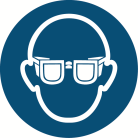 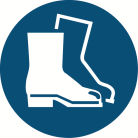 Arbeiten an der Maschine nur nach Einweisung und auf Anweisung.Immer Schutzbrille tragen.Eng anliegende Arbeitskleidung tragen.Schutzhandschuhverbot bei laufender Maschine.Hautschutz und –pflege gemäß Hautschutzplan.Werkstück immer sicher ein spannen, Hufeisen nie mit der Hand halten! Späne von Zeit zu Zeit mit Besen entfernen.Immer einen sicheren Stand an der Maschine gewährleisten (keine Stolperstellen).Keine losen Lappen o. a. im Arbeitsbereich verwenden und ablegen.Arbeiten an der Maschine nur nach Einweisung und auf Anweisung.Immer Schutzbrille tragen.Eng anliegende Arbeitskleidung tragen.Schutzhandschuhverbot bei laufender Maschine.Hautschutz und –pflege gemäß Hautschutzplan.Werkstück immer sicher ein spannen, Hufeisen nie mit der Hand halten! Späne von Zeit zu Zeit mit Besen entfernen.Immer einen sicheren Stand an der Maschine gewährleisten (keine Stolperstellen).Keine losen Lappen o. a. im Arbeitsbereich verwenden und ablegen.Arbeiten an der Maschine nur nach Einweisung und auf Anweisung.Immer Schutzbrille tragen.Eng anliegende Arbeitskleidung tragen.Schutzhandschuhverbot bei laufender Maschine.Hautschutz und –pflege gemäß Hautschutzplan.Werkstück immer sicher ein spannen, Hufeisen nie mit der Hand halten! Späne von Zeit zu Zeit mit Besen entfernen.Immer einen sicheren Stand an der Maschine gewährleisten (keine Stolperstellen).Keine losen Lappen o. a. im Arbeitsbereich verwenden und ablegen.Arbeiten an der Maschine nur nach Einweisung und auf Anweisung.Immer Schutzbrille tragen.Eng anliegende Arbeitskleidung tragen.Schutzhandschuhverbot bei laufender Maschine.Hautschutz und –pflege gemäß Hautschutzplan.Werkstück immer sicher ein spannen, Hufeisen nie mit der Hand halten! Späne von Zeit zu Zeit mit Besen entfernen.Immer einen sicheren Stand an der Maschine gewährleisten (keine Stolperstellen).Keine losen Lappen o. a. im Arbeitsbereich verwenden und ablegen.Arbeiten an der Maschine nur nach Einweisung und auf Anweisung.Immer Schutzbrille tragen.Eng anliegende Arbeitskleidung tragen.Schutzhandschuhverbot bei laufender Maschine.Hautschutz und –pflege gemäß Hautschutzplan.Werkstück immer sicher ein spannen, Hufeisen nie mit der Hand halten! Späne von Zeit zu Zeit mit Besen entfernen.Immer einen sicheren Stand an der Maschine gewährleisten (keine Stolperstellen).Keine losen Lappen o. a. im Arbeitsbereich verwenden und ablegen.Arbeiten an der Maschine nur nach Einweisung und auf Anweisung.Immer Schutzbrille tragen.Eng anliegende Arbeitskleidung tragen.Schutzhandschuhverbot bei laufender Maschine.Hautschutz und –pflege gemäß Hautschutzplan.Werkstück immer sicher ein spannen, Hufeisen nie mit der Hand halten! Späne von Zeit zu Zeit mit Besen entfernen.Immer einen sicheren Stand an der Maschine gewährleisten (keine Stolperstellen).Keine losen Lappen o. a. im Arbeitsbereich verwenden und ablegen.4. Verhalten bei Störungen und im Gefahrfall4. Verhalten bei Störungen und im Gefahrfall4. Verhalten bei Störungen und im Gefahrfall4. Verhalten bei Störungen und im GefahrfallNotruf : Notruf : Maschine abschalten (NOT-AUS, Hauptschalter).Vorgesetzten verständigen.Keine eigenmächtigen Provisorien an der Maschine durchführen!Maschine abschalten (NOT-AUS, Hauptschalter).Vorgesetzten verständigen.Keine eigenmächtigen Provisorien an der Maschine durchführen!Maschine abschalten (NOT-AUS, Hauptschalter).Vorgesetzten verständigen.Keine eigenmächtigen Provisorien an der Maschine durchführen!Maschine abschalten (NOT-AUS, Hauptschalter).Vorgesetzten verständigen.Keine eigenmächtigen Provisorien an der Maschine durchführen!Maschine abschalten (NOT-AUS, Hauptschalter).Vorgesetzten verständigen.Keine eigenmächtigen Provisorien an der Maschine durchführen!Maschine abschalten (NOT-AUS, Hauptschalter).Vorgesetzten verständigen.Keine eigenmächtigen Provisorien an der Maschine durchführen!Maschine abschalten (NOT-AUS, Hauptschalter).Vorgesetzten verständigen.Keine eigenmächtigen Provisorien an der Maschine durchführen!Maschine abschalten (NOT-AUS, Hauptschalter).Vorgesetzten verständigen.Keine eigenmächtigen Provisorien an der Maschine durchführen!Maschine abschalten (NOT-AUS, Hauptschalter).Vorgesetzten verständigen.Keine eigenmächtigen Provisorien an der Maschine durchführen!Maschine abschalten (NOT-AUS, Hauptschalter).Vorgesetzten verständigen.Keine eigenmächtigen Provisorien an der Maschine durchführen!Maschine abschalten (NOT-AUS, Hauptschalter).Vorgesetzten verständigen.Keine eigenmächtigen Provisorien an der Maschine durchführen!Maschine abschalten (NOT-AUS, Hauptschalter).Vorgesetzten verständigen.Keine eigenmächtigen Provisorien an der Maschine durchführen!5. Verhalten bei Unfällen – Erste Hilfe5. Verhalten bei Unfällen – Erste Hilfe5. Verhalten bei Unfällen – Erste Hilfe5. Verhalten bei Unfällen – Erste HilfeNotruf :Notruf :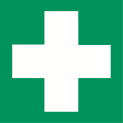 Verletzte betreuen.Ersthelfer und Vorgesetzten verständigen.Notruf absetzen.Verletzte betreuen.Ersthelfer und Vorgesetzten verständigen.Notruf absetzen.Verletzte betreuen.Ersthelfer und Vorgesetzten verständigen.Notruf absetzen.Verletzte betreuen.Ersthelfer und Vorgesetzten verständigen.Notruf absetzen.Verletzte betreuen.Ersthelfer und Vorgesetzten verständigen.Notruf absetzen.Verletzte betreuen.Ersthelfer und Vorgesetzten verständigen.Notruf absetzen.Verletzte betreuen.Ersthelfer und Vorgesetzten verständigen.Notruf absetzen.Verletzte betreuen.Ersthelfer und Vorgesetzten verständigen.Notruf absetzen.Verletzte betreuen.Ersthelfer und Vorgesetzten verständigen.Notruf absetzen.Verletzte betreuen.Ersthelfer und Vorgesetzten verständigen.Notruf absetzen.Verletzte betreuen.Ersthelfer und Vorgesetzten verständigen.Notruf absetzen.Verletzte betreuen.Ersthelfer und Vorgesetzten verständigen.Notruf absetzen.6. Instandhaltung, Entsorgung6. Instandhaltung, Entsorgung6. Instandhaltung, EntsorgungMängel nur auf ausdrückliche Anweisung beseitigen.Instandsetzungsarbeiten nur durch Fachpersonal, z. B. Elektrofachkraft, durchführen lassen.Mängel nur auf ausdrückliche Anweisung beseitigen.Instandsetzungsarbeiten nur durch Fachpersonal, z. B. Elektrofachkraft, durchführen lassen.Mängel nur auf ausdrückliche Anweisung beseitigen.Instandsetzungsarbeiten nur durch Fachpersonal, z. B. Elektrofachkraft, durchführen lassen.Mängel nur auf ausdrückliche Anweisung beseitigen.Instandsetzungsarbeiten nur durch Fachpersonal, z. B. Elektrofachkraft, durchführen lassen.Mängel nur auf ausdrückliche Anweisung beseitigen.Instandsetzungsarbeiten nur durch Fachpersonal, z. B. Elektrofachkraft, durchführen lassen.Mängel nur auf ausdrückliche Anweisung beseitigen.Instandsetzungsarbeiten nur durch Fachpersonal, z. B. Elektrofachkraft, durchführen lassen.Mängel nur auf ausdrückliche Anweisung beseitigen.Instandsetzungsarbeiten nur durch Fachpersonal, z. B. Elektrofachkraft, durchführen lassen.Mängel nur auf ausdrückliche Anweisung beseitigen.Instandsetzungsarbeiten nur durch Fachpersonal, z. B. Elektrofachkraft, durchführen lassen.Mängel nur auf ausdrückliche Anweisung beseitigen.Instandsetzungsarbeiten nur durch Fachpersonal, z. B. Elektrofachkraft, durchführen lassen.Mängel nur auf ausdrückliche Anweisung beseitigen.Instandsetzungsarbeiten nur durch Fachpersonal, z. B. Elektrofachkraft, durchführen lassen.Mängel nur auf ausdrückliche Anweisung beseitigen.Instandsetzungsarbeiten nur durch Fachpersonal, z. B. Elektrofachkraft, durchführen lassen.Mängel nur auf ausdrückliche Anweisung beseitigen.Instandsetzungsarbeiten nur durch Fachpersonal, z. B. Elektrofachkraft, durchführen lassen.Datum :Datum :Unterschrift :Unterschrift :Unterschrift :